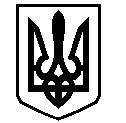 У К Р А Ї Н АВАСИЛІВСЬКА МІСЬКА РАДАЗАПОРІЗЬКОЇ ОБЛАСТІсьомого скликаннядев’ятнадцята  сесіяР І Ш Е Н Н Я 02 березня 2017                                                                                                             №  10Про затвердження  міської Програми «Підтримка розвитку дитячої творчості на 2017 рік»	Керуючись п.22 ч.1 ст.26, 34  Закону України «Про місцеве самоврядування в Україні», з метою створення умов для реалізації державної політики по сприянню, соціальному становленню та розвитку дитячої творчості, задоволенню інтелектуальних і духовних потреб молоді та організації її активного дозвілля, Василівська міська радаВ И Р І Ш И Л А :1. Затвердити міську Програму «Підтримка розвитку дитячої творчості на 2017 рік» (далі - Програма), що додається.	2.Контроль за виконанням даного рішення покласти на постійну комісію з питань соціального захисту, охорони здоров’я, материнства та дитинства, підтримки молоді, спортивного руху, культури та туризму у місті.Міський голова								        Л.М.ЦибульнякЗАТВЕРДЖЕНОРішення дев’ятнадцятої сесіїВасилівської міської ради сьомого скликання02.03. 2017 № 10Міська Програма«Підтримка розвитку дитячої творчості на 2017 рік»І. Загальні положення	Ускладнення соціально-економічного життя знизило духовний розвиток дітей та молоді. Дедалі складніше доводиться дітям та молодим людям адаптуватися в житті, соціалізуватись. Позитивну роль у вирішенні дитячих та молодіжних проблем відіграють громадські організації, які стимулюють до активної життєвої позиції. 	Заклади міста сприяють всебічному розвитку особистості, задоволенню їх інтелектуальних і духовних потреб, організують активне дозвілля дітей та молоді. Діти та молодь включаються активно у вирішення важливих екологічних, освітніх проблем міста, пізнають історію рідного краю.	При цьому серйозне непокоєння викликає надто низький рівень зацікавленості дітей та молоді, прагнення до активного, здорового способу життя. Саме це є однією з причин зростання правопорушень. Необхідно також визнати, що сучасний стан дитячої творчості та молодіжного руху в місті зумовлений недостатнім фінансуванням , їх незадовільною матеріально-технічною базою.Заклади гостро потребують фінансової підтримки, гарантованого фінансування участі дітей та молоді в змаганнях, заходах різних рівнів. Відповідно реалізація молодіжної політики в місті має стати обов’язком місцевої влади, підприємств та організацій міста.ІІ. Мета Програми- виховання почуття патріотизму;- підвищення культурного рівня та естетичного виховання дітей та молоді;- всебічний розвиток особистості та задоволення її інтелектуальних і духовних потреб;- організація активного дозвілля дітей та молоді.ІІІ. Основні заходи  Програми на 2017 рікІV. Фінансування Програми	1. Для практичного втілення в життя Програми підтримки розвитку дитячої творчості на 2017 рік, створення умов по збереженню та подальшому розвитку матеріально-технічної бази дитячих творчих колективів, молодіжних організацій міста передбачити у міському бюджеті цільові кошти на фінансування основних заходів Програми у розмірі 30000,00 грн.	2. Фінансування виконання Програми здійснюватиметься протягом 2017 року в межах асигнувань, передбачених місцевим бюджетом на відповідний рік та з інших джерел, не заборонених законодавством.Секретар ради								                          О.Г.Мандичев№п/пЗаходиДатаСумавитрат на відповідний рік, грн.1.Розширення комунальними дошкільними навчальними закладами системи раннього і поетапного виявлення обдарованих дітей в дошкільних навчальних закладах міста.Протягом рокуНе потребує2.Широка пропаганда краєзнавчого матеріалу (історії міста, рідного краю) шляхом залучення дітей та молоді до роботи комунального закладу «Василівський історико-архітектурний музей – заповідник «Садиба Попова» ЗОРПротягом рокуНе потребує3.Залучення дітей та молоді у зустрічах з почесними громадянами міста.Протягом рокуНе потребує4.Сприяти участі навчальних закладів міста в акції «Випускник» при Василівському РЦЗ.Протягом  рокуНе потребує5Сприяти працевлаштуванню випускників навчальних закладів міста.Протягом рокуНе потребує6Залучення обдарованої учнівської молоді, дитячих творчих колективів до участі в загальноміських заходах.Протягом рокуНе потребує7Забезпечувати широке представництво обдарованої учнівської молоді, дитячих творчих колективів на обласних, всеукраїнських та міжнародних конкурсах, олімпіадах, турнірах, фестивалях, змаганнях.Протягом рокуНе потребує8Придбання подарунків для нагородження переможців, призерів обласних, всеукраїнських та міжнародних конкурсів, олімпіад, турнірів, фестивалів, змагань, учнівської молоді, дитячих творчих колективів, учасників загальноміських заходів.Протягом року15000,009Транспортні послуги для участі обдарованої учнівської молоді, дитячих творчих колективів  на обласних, всеукраїнських та міжнародних конкурсах. олімпіадах, турнірах, фестивалях, змаганнях.Протягом року15000,00Всього:30000,00